Publicado en  el 04/06/2014 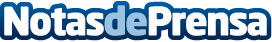 Carlos Iglesias nuevo director de Personal de General Motors España  Datos de contacto:OPELNota de prensa publicada en: https://www.notasdeprensa.es/carlos-iglesias-nuevo-director-de-personal-de Categorias: Automovilismo Nombramientos Industria Automotriz http://www.notasdeprensa.es